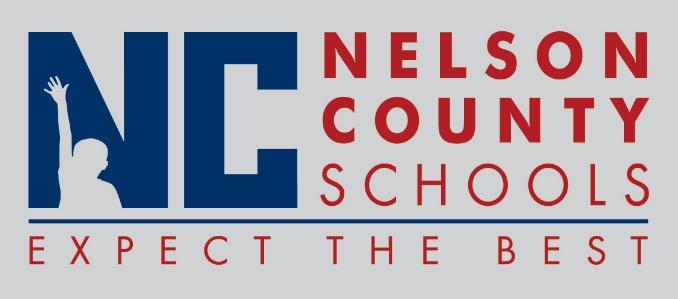 Decision PaperRECOMMENDATION:   	Approve the below listed policy updates for 2017-2018 as written for their second reading.03.13251 Certified Drug Free Schools Policy03.13251 AP.1 Certified Drug Free Workplace Notice03.23251 Classified Drug Free Schools Policy03.23251 AP.1 Classified Drug Free Workplace Notice09.423 Students Drug Free Schools Policy09.423 AP.1 Students Drug Testing Procedures09.423 AP.21 Student Drug Testing Consent FormS08.1114 Pre SchoolRECOMMENDED MOTION:  	I move that the Nelson County Board of Education Approve the listed policy updates for 2017-2018.To:Nelson County Board of EducationFrom:Bob Morris, Director of Student Supportcc:Dr. Anthony Orr, SuperintendentDate:May 16, 2017Re:  Policy Updates for 2017-2018